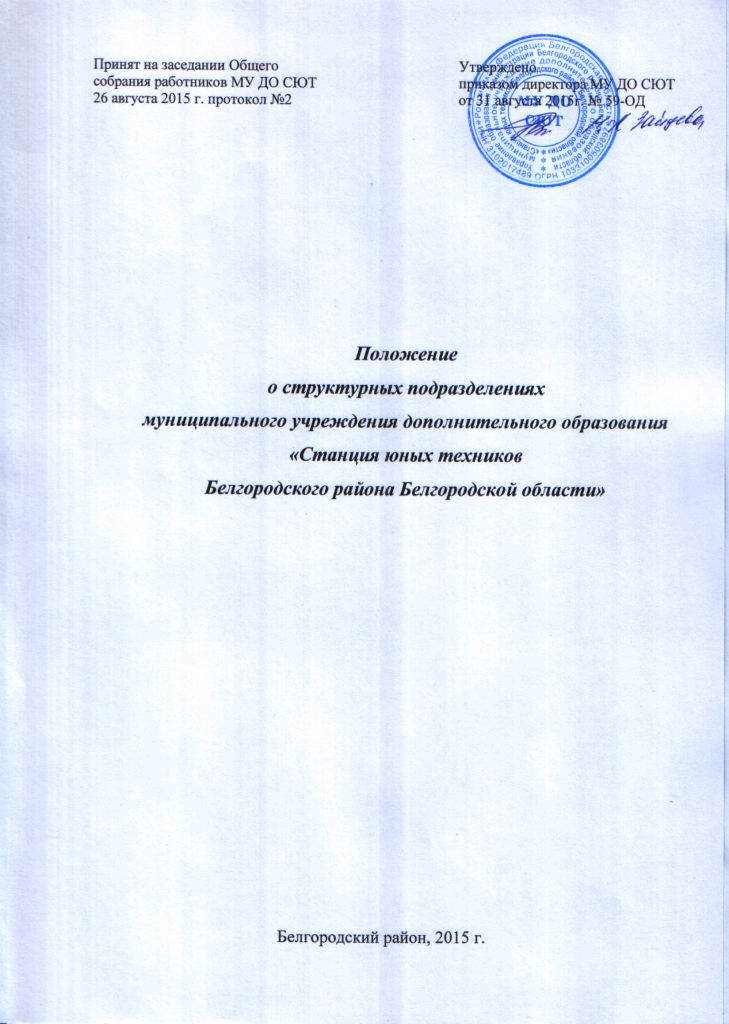 Общие положения1.1. Настоящее Положение о структурных положениях (далее по тексту - Положение) разработано в соответствии с законом «Об образовании в Российской Федерации» от 29 декабря 2012 года № 273-ФЗ (пункты 2.4 статьи 27).1.2. Данное Положение устанавливает порядок организации структурных подразделений в муниципальном учреждении дополнительного образования «Станция юных техников Белгородского района Белгородской области» (далее по тексту – Учреждение).1.3. Под структурным подразделением подразумевается условно  выделенная часть учреждения вместе с относящимися к ней работниками, выполняющими установленный круг обязанностей и отвечающих за выполнение возложенных на них задач. 1.4. Структурные подразделения Учреждения создаются, реорганизуются и ликвидируются по приказу директора учреждения.1.5. Руководителем структурного подразделения назначается работник, который планирует, организует работу и несёт ответственность за результаты деятельности структурного подразделения.1.6. Руководитель структурного подразделения подчиняется директору, заместителю директора.2. Основные задачи 2.1. Эффективное внедрение и развитие разветвленной системы поиска и поддержки талантливых учащихся. 2.2. Развитие взаимодействия учреждения с организациями социальной сферы (учреждениями культуры, здравоохранения, спорта и т.д.) и высшей школы, социумом.2.3. Обновление практики внедрения и реализации подпрограмм, реализуемых Учреждением. 2.4. Формирование позитивного образа учреждения через средства массовой информации, телевидение, интернет и другие маркетинговые возможности.2.5. Формирование и обновление информационных данных о деятельности Учреждения.2.6. Мониторинг профессиональной деятельности педагогических работников.2.7. Реализация досуговых программ для всех возрастных категорий учащихся при взаимодействии с различными образовательными учреждениями, учреждениями культуры, общественными организациями и другими организациями.2.8. Разработка методических, справочных, учебных и иных материалов.3. Структура и функции Структурное подразделение выполняет организационно-массовую, программно-методическую, образовательную и информационную функции в соответствии с направлением деятельности, которые обеспечивают решение задач, стоящих перед Учреждением по организации дополнительного образования детей.5. Права работников структурных подразделений5.1. Участвовать в подборе и расстановке кадров.5.2. Принимать участие в подготовке и принятии решений, находящихся в компетенции деятельности структурного подразделения.5.3. Запрашивать от педагогов дополнительного образования и администраций Учреждения информацию, документацию и материалы, необходимые для решения вопросов, связанных с выполнением возложенных на подразделение задач.5.4. Распоряжаться выделенными трудовыми, материальными, финансовыми и техническими ресурсами.5.5. Присутствовать на совещаниях и участвовать в обсуждении вопросов, входящих в компетенцию подразделения.6. Обязанности работников структурных подразделений6.1. Выполнять возложенные должностные обязанности.6.2. Организовывать делопроизводство структурного подразделения.7. Взаимоотношения (служебные связи) подразделенийСтруктурные подразделения предоставляют друг другу по мере надобности необходимую информацию, связанную с деятельностью Учреждения.Наименование функцииНаименование документа и материаловСостав работниковСтруктурное подразделение по организационно-массовой работеСтруктурное подразделение по организационно-массовой работеСтруктурное подразделение по организационно-массовой работеОрганизация и проведение конкурсов всех категорий (кроме педмастерства)1. Приказы о проведении и итогах.2. Сопроводительные докумен-ты победителей и призеров районного уровня.3. Архивация материалов конкурса.Руководитель структурного подразделенияПедагог-организаторРеализация мероприятий воспитательной системы учреждения1. Сценарии мероприятий.2. Проекты приказов о проведении.3. Летопись (бумажный и электронный носитель).Руководитель структурного подразделенияПедагог-организаторСтруктурное подразделение по информационно-аналитической  работеСтруктурное подразделение по информационно-аналитической  работеСтруктурное подразделение по информационно-аналитической  работеФормирование позитивного образа учреждения через средства массовой информации, телевидение, интернет и другие маркетинговые возможности.1. Публикации в средствах массовой информации.2. Информационные стенды.3. Информационные и тематические буклеты.4. Сайт учреждения.5. Газета «Техноренок».Руководитель структурного подразделенияИнформационно-аналитическая деятельность, мониторинг профессиональной деятельности педагогических работников.Данные об учреждении.Отчётная документация о деятельности учредения.Руководитель структурного подразделения